ACTIVITY REPORT FOR TRAINING COURSE ON PREPACKAGED GOODSDates:		10-13 April 2018Venue:	Nanning Hotel, Guangxi, PR ChinaHost:	Administration of Quality Supervision, Inspection and Quarantine (AQSIQ) China & OIML Pilot Training CentreTrainers:	Mr Phil SORRELL - MBIE New Zealand		Mr Davis WHITE - MBIE, New Zealand		Dr Hans-Peter VATERLAUS - SwitzerlandObjective of the TrainingThe training was primarily focused on the practical application of AQS through the presentation of the International Organisation of Legal Metrology’s (OIML) international requirements in both classroom style learning and through practical exercises.  It covered OIML International Recommendations R79 Labelling requirements for prepackages and R87 Quantity of product in prepackages.  In addition it provided valuable insights into ‘best practice’ in this area of legal metrology, including guidance on system requirements for a certification system for prepackages.  The training included conducting a reference test, issues to be considered when conducting a reference test, good regulatory practice, practical exercises and an onsite demonstration.This training provided participants with the skills and knowledge to:Understand and apply the recommendations of OIML R 87 and R79Inspect prepackaged goods using Internationally accepted Average Quality System methodologyDetermine if their economy’s current inspection systems meet OIML requirementsDevelop an action plan to implement OIML recommendations.The intent of this training was to help improve and harmonise metrology capability in the Asia-Pacific region and facilitate trade development through the removal of technical barriers and the application of consistent regulatory practice.Target GroupThis program was designed for participants who are responsible for managing or implementing an insoection regieme for prepackaged goods. In addition to some training experience, all participants are expected to have:Practical experience in the area of prepackaged goodsResponsibility for implementating of metrological control of prepackaged goodsAbility to train others within own economy as well as within the framework of future APLMF coursesExperience as an inspectorHighlights/ Lessons LearnedThe objectives of the train were partially met: the basic theory was covered but participant number and time limitations restricted what could be delivered and reduced the practical exercises. There were a number of participants included that did not meet the target group criteria. The acceptance of participants was not managed by the Coordination Committee within the MEDEA project as the course was presented in partnership with the OIML Pilot Training Centre. In future, it would be advisable to ensure there is overall agreement regarding the target group and the numbers of participants attending to ensure the objectives can be achieved. Then it is essential to vet the applicants to ensure they fit the target group criteria. The program agenda needs to be worked out with the trainers and then adhered to so there is sufficient time to complete the course material within the time available.42 people from 17 economies attended this course and of these 22 responded to the activity survey. This is quite low return as generally for MEDEA programs we get 100% feedback. Those who responded provided the following feedback:Logistics - 85% of respondents rated these as good or excellent;Quality of training materials – 10% satisfactory, 45% good and 45% excellent;Relevance of topics - 10% satisfactory, 45% good and 45% excellent;Competence of trainers – 60% good, 36% excellent;Clarity of lectures - 72% good, 18% excellentClarity of slides – 60% good, 27% excellentClarity of practical sessions – 23% satisfactory, 36% good, 36% excellentThere was a high degree of agreement that the activities were relevant, the group discussions assisted a better understanding of the topic and group size facilitated discussion and sharing. Participants said the practical exercises to apply the knowledge gained and group discussions with the participants and trainers were the highlights of the training.Next Steps/ Follow-upParticipants agreed to complete their action plans and to report to their Directors and to send a report to the Secretariat within 6 months. Annex 4 contains a list of action plans. Most people agreed they would be improving their procedures and would be training others or delivering awareness raising programs when they return to their economies.Annex 1: Workshop ProgramTraining Course on Pre-packaged Goods
10-13 April 2018, Nanning, PR ChinaAnnex 2: List of ParticipantsAnnex 3 – Summary Economy Reports Annex 4	Summary of Action PlansAnnex 5 	Photographs 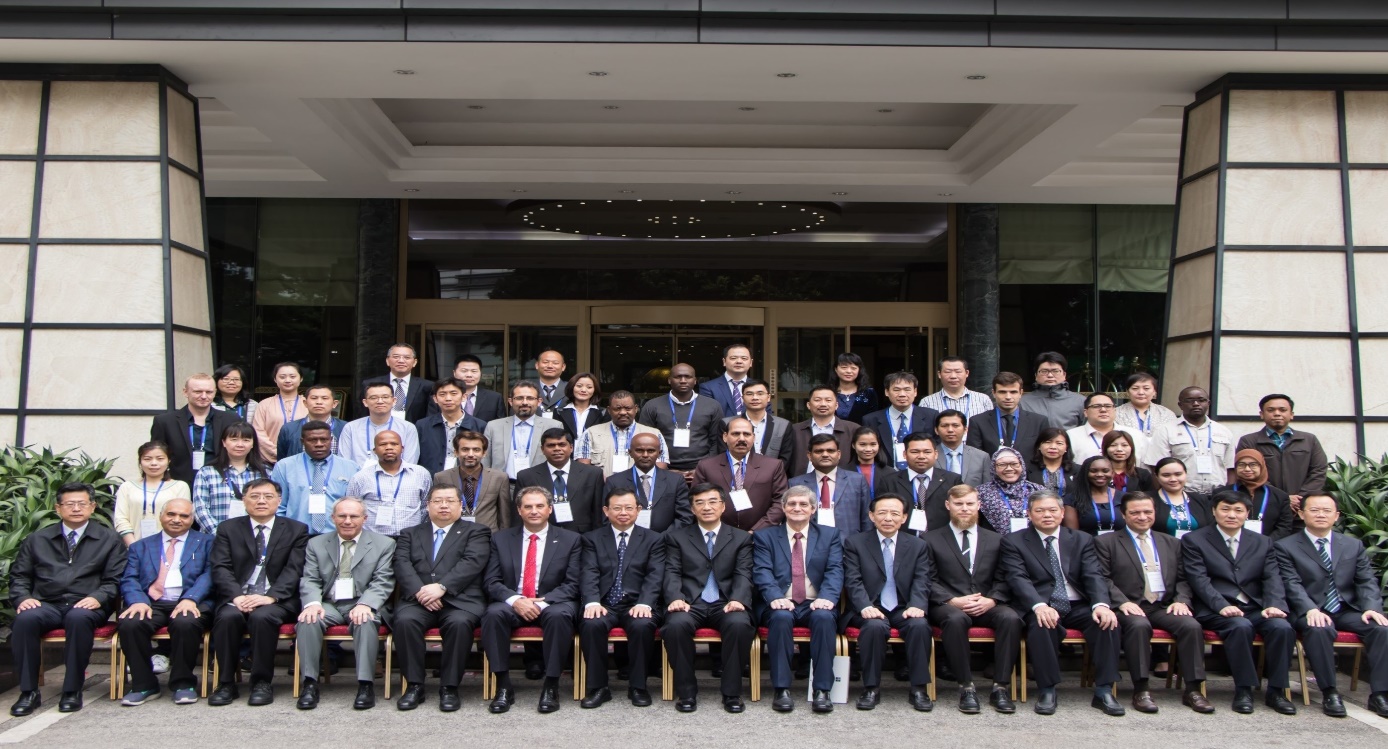 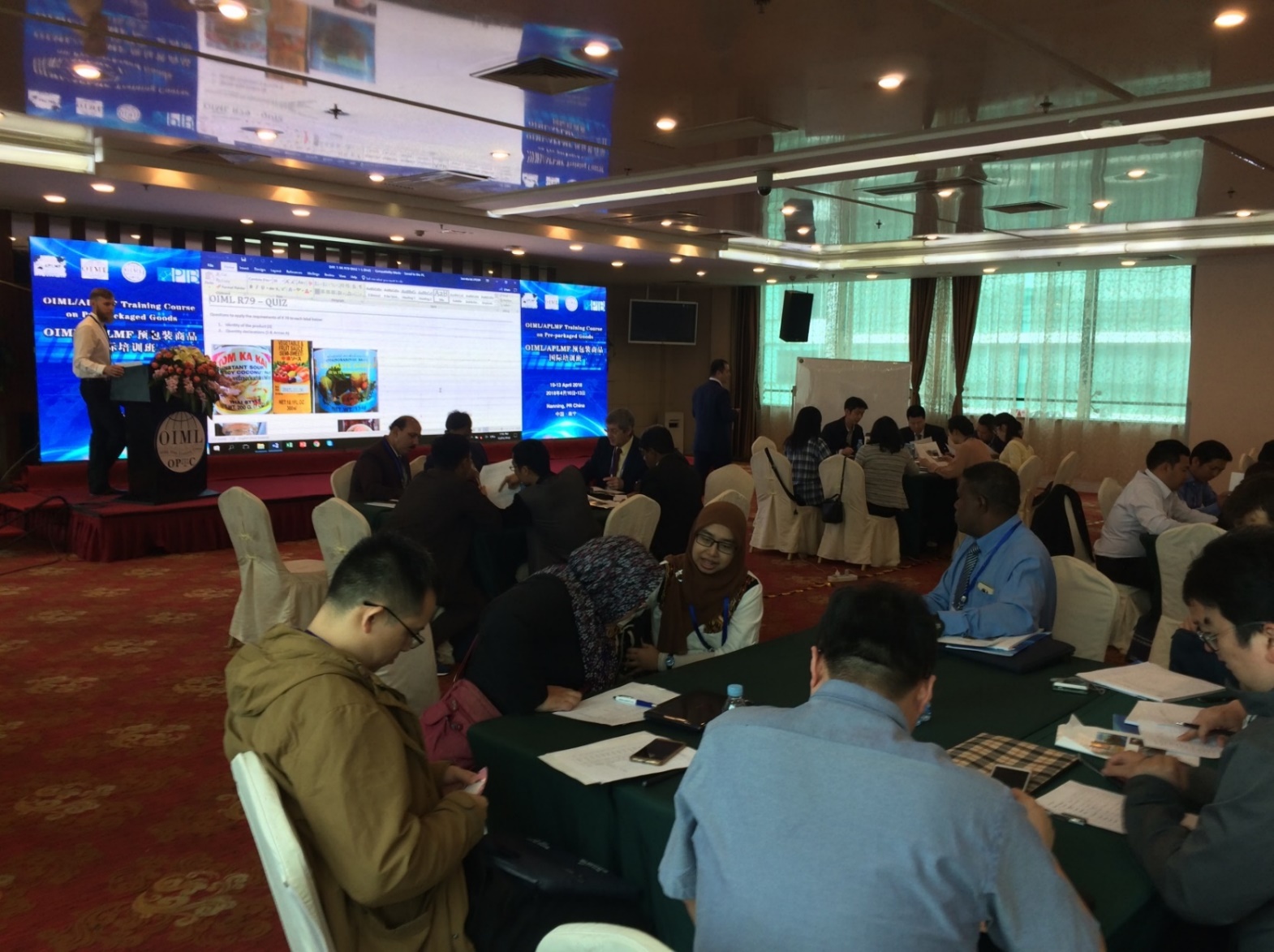 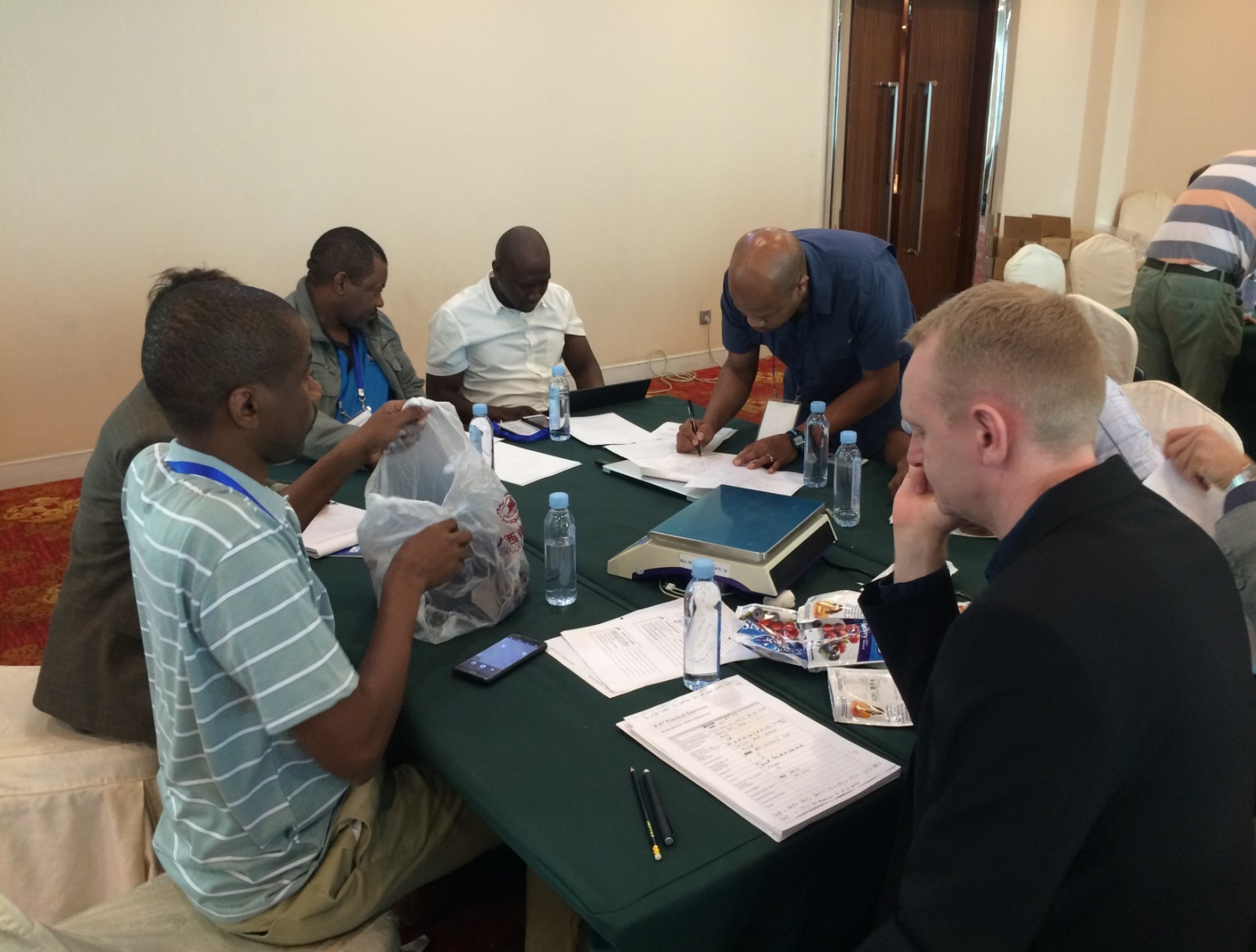 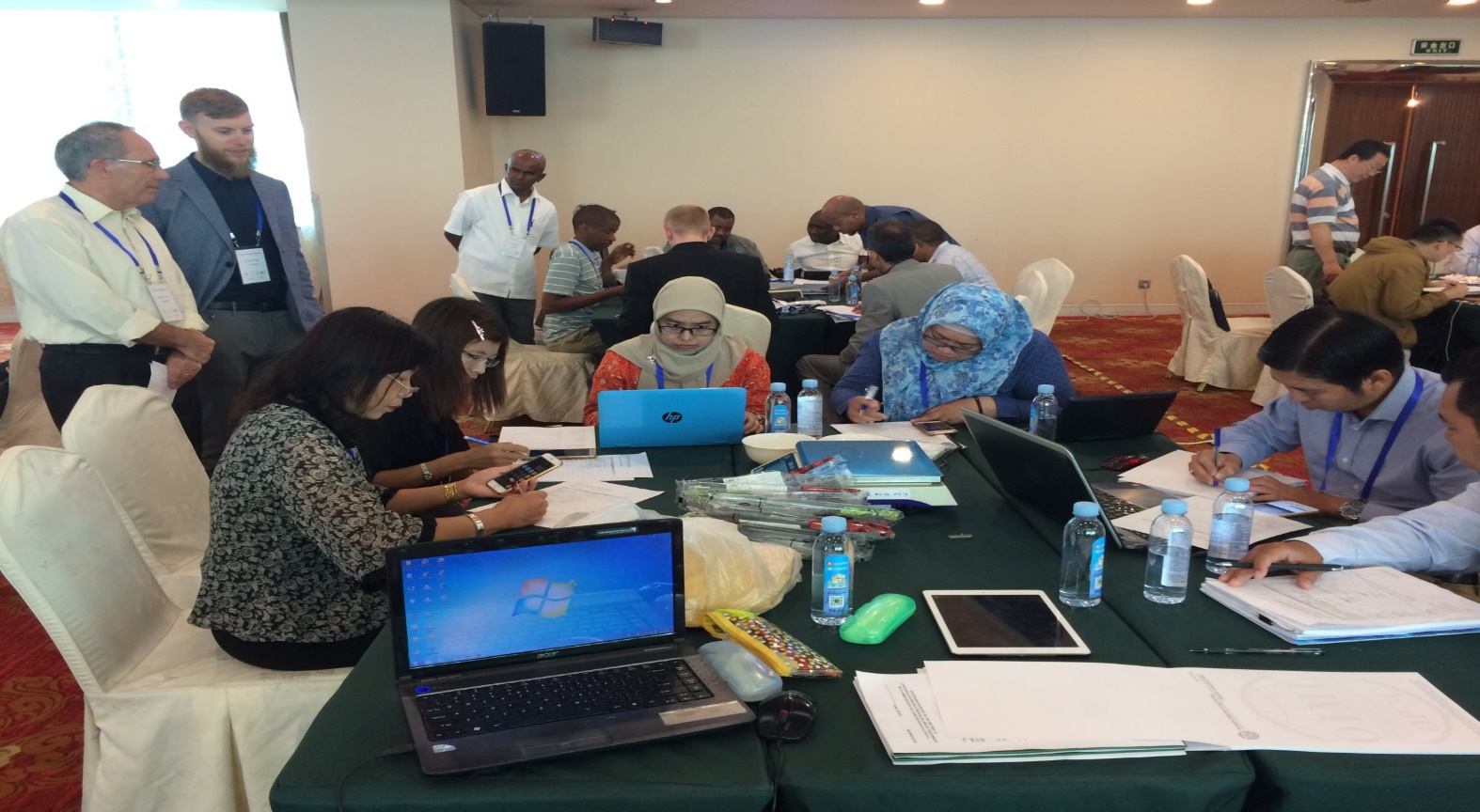 Tuesday 10 April	Venue: Nanning, PR ChinaTuesday 10 April	Venue: Nanning, PR ChinaTuesday 10 April	Venue: Nanning, PR ChinaTimeDetailsPresenter08:30 – 09:00Registration09:00 – 09:40Welcoming address from the host economyWelcoming address from BIMLWelcoming address from the Local GovernmentOpening ceremonyGroup photo takingHost09:40 – 10:00IntroductionHost10:00 – 10:15Opening ceremonyHost10:15 – 10.45Coffee Break11:30–12:30Overview of the courseSummary of the systems used by participating economies to control prepackages products (also refered to as pre-packaged goods).Review OIML R79 - Labelling requirements for prepackaged productsTrainers 
and a participant from each economy as required
12:30 – 13:30Lunch break13:30 – 15:30Review OIML R79 - Labelling requirements for prepackaged goodsScopeTerminologyMetrological requirements for a prepackageGroup exerciseTrainers15:30 – 16:00Coffee break16:30 – 17:15Continued - Review OIML R79 - Labelling requirements for prepackaged goods.Summary of days training and review exercise.Trainers18:00 – 20:00DinnerWednesday 11 April	Venue: Nanning, PR ChinaWednesday 11 April	Venue: Nanning, PR ChinaWednesday 11 April	Venue: Nanning, PR ChinaTimeDetailsPresenter9:00 – 10:30The metrological requirements for prepackage goods as detailed in OIML R87. This section will include:TerminologyThree packers rulesRandom Sampling techniques -  a Statistical Based Method Determining TareRequired equipmentTraceabilityData capture manually and using electronic devisesCompleting reference tests for goods packed by weight Completing reference tests for goods packed by volumeGroup exercises Trainers10:30 – 11:00 Coffee Break11:00 – 12:30 Continued - OIML R87Trainers12:30 – 13:30 Lunch13:30 – 15:30 OIML Certificaiton System for Pre-Packages:Guidance for defining the system requirements of a Certificaiton systemDr Hans-Peter Vaterlous15:30 – 16:00 Coffee Break16:00 – 16:30Continued -  OIML Certificaiton System for Pre-PackagesDr Hans-Peter Vaterlous16:30 – 17:30Continued - OIML R87Summary of days training and review exercise.  Participants to identify key points to implement as part of their Action Plan.Trainers18:00 – 20:00DinnerThursday 12 April 	Venue: Nanning, PR China / Site VisitThursday 12 April 	Venue: Nanning, PR China / Site VisitThursday 12 April 	Venue: Nanning, PR China / Site VisitTimeDetailsPresenterContinued - OIML R87Trainers10:30 – 11:00 Coffee Break11:00 – 12:30 Continued - OIML R87Trainers12:30 – 14:00Lunch14:00 – 15:30 Site visit: (To be confirmed) – visit to local pre-package production factory to demonstrate how inspection activities are undertaken in practice.  Trainers 15:30 – 16:00 Coffee Break16:00 – 17:00 Site visit - Review of site visitTrainers18:00 – 20:00DinnerFriday 13 April	Venue: Nanning, PR ChinaFriday 13 April	Venue: Nanning, PR ChinaFriday 13 April	Venue: Nanning, PR ChinaTimeDetailsPresenter09:15 – 10:15Continued - OIML R87Participants from each economy to present an overview of their Action Plans on how to implement the lessons learnt into their economyTrainers10:15 – 11:0011:00 – 12:30Closing CeremonyLab tourHost12:30 – 14:00Lunch14:00 – 16:00City TourHostDinnerMr. Wangda JamtshoBhutanBhutan Standards Bureau, ThimphuMrs. Pema ZangmoBhutanBhutan Standards Bureau, ThimphuMr. Aloneh Ame PhirinyaneBotswanaBotswana Bureau of StandardsMr. Jeremiah MokubungBotswanaBotswana Bureau of StandardsMr. Mauricio Santos CondessaBrazilInstituto Nacional de Metrologia, Qualidade e Tecnologia (Inmetro)Mr. Sophearath IngCambodiaNational Metrology Center of CambodiaMr. Sothea NounCambodiaNational Metrology Center of CambodiaMr. Alejandro Giraldo LópezColombiaSuperintendence of Industry and Commerce (SIC)Robert Bonde ChristensenDenmarkDanish Safety Technology AuthorityMr. Badri Nath DixitIndiaIndian Institute of Legal MetrologyMr. Rajeshwar KumarIndiaIndian Institute of Legal MetrologyMr. Ram Manohar MishraIndiaIndian Institute of Legal MetrologyMr. Putri Kania HasanaIndonesiaDirectorate of MetrologyMrs. Lita Annita FajaraniIndonesiaDevelopment Centre of Metrological ResourcesMr. Afshin OhadieIranISIRIMr. Domas VasiliauskasLithuaniaLithuanian Metrology InspectorateMr. Thomas SenganimalunjeMalawiMalawi Bureau of StandardsMr. Peter J. Berinus AgangMalaysiaMinistry of Domestic Trade, Cooperative and ConsumerismMr. Mohd Faizol RusleeMalaysiaNMIM, SIRIM BerhadMs. Enkhmaa DamdinsurenMongoliaMASMMrs. Cho Mar LwinMyanmarDepartment of Research and InnovationMrs. Thinzar TunMyanmarDepartment of Research and InnovationMr. Elvin SwartbooiNamibiaNamibian Standards InstitutionMr. Abdul Waheed MemonPakistanPakistan Standards and Quality Authority (PSQCA)Mr. Christopher GabesoaPNGIndependent Consumer and Competition CommissionMs. Loreibelle AbianPhilippinesNational Metrology Laboratory of the PhilippinesMr. Michael Jason SolisPhilippinesNational Metrology Laboratory of the PhilippinesMr. Allan Vollmate AtuSolomon IslandsMinistry of Commerce, Industries, Labour and ImmigrationMr. Abner MaletswaSouth AfricaNational Regulator for Compulsory SpecificationMr. Zukile GodukaSouth AfricaNational Regulator for Compulsory SpecificationMr. Dadallage Dulith AsokaSri LankaMUSSDMr. Somikantha Devapriya RubasingheSri LankaMUSSDMr. Elfathe AliSudanSudanese Standards & Metrology (SSMO)Mr. Mahmoud AlshaiekhSudanSudanese Standards & Metrology (SSMO)Ms. Aungkana ChittanuntanaThailandMinistry of Commerce Mr. Thanakorn NgernruengchaiThailandMinistry of Commerce Mr. Hasan Hüseyin MutluTurkeyDG for Metrology and StandardizationMr. Murat TasciTurkeyDG for Metrology and StandardizationMr. Dung Nguyen ManhVietnamVietnam Metrology InstituteMr. Dan Nguyen TienVietnamSTAMEQMr. Shadreck SampasaZambiaZambia Metrology AgencyMrs. Mwewa KapotweZambiaZambia Metrology AgencySummary of Economy reportsSummary of Economy reportsSummary of Economy reportsSummary of Economy reportsSummary of Economy reportsSummary of Economy reportsSummary of Economy reportsMEDEA Project APLMF1: Training Course on Pre-packaged Goods MEDEA Project APLMF1: Training Course on Pre-packaged Goods MEDEA Project APLMF1: Training Course on Pre-packaged Goods MEDEA Project APLMF1: Training Course on Pre-packaged Goods MEDEA Project APLMF1: Training Course on Pre-packaged Goods MEDEA Project APLMF1: Training Course on Pre-packaged Goods MEDEA Project APLMF1: Training Course on Pre-packaged Goods 10-13 April 2018, Nanning, PR China10-13 April 2018, Nanning, PR China10-13 April 2018, Nanning, PR China10-13 April 2018, Nanning, PR China10-13 April 2018, Nanning, PR China10-13 April 2018, Nanning, PR China10-13 April 2018, Nanning, PR ChinaEconomyLegislationInspector or 3rd partyOIML R79OIML R87ProblemsOther informationOther informationBhutanNo, legal metrology act, under draft. Collaborate with the office of the consumer protection, MOEAInspectors Partially implemented Partially implemented Lack of legal metrology act, difficulties in coordinating among the agencies.How to get the right quality of air, liquid and other ingredients in the pre-packaged commoditiesHow to get the right quality of air, liquid and other ingredients in the pre-packaged commoditiesBotswanaNo, legislation needs to be review. Currently the SADCMEL documents 1 and 4 are used for labeling and tolerances of prepackaged goods.  Improvements needed to harmonize prepackaged inspections with international best practice. Inspectors  Partially implemented  Partially implemented Botswana does not control exported products or have the facilities or the resources to check all imported pre-packaged products; our metrology system is still growing and funding is a challenge in administering a robust prepackage inspection programme. N/A N/A Brazilyes Inspectors  Partially implemented  Partially implemented  With regard to recommendation R87: 2016, we need to define how inspection should take place when there are indications of irregularity in small commercial establishments, as well as how we should proceed with respect to imported products. Regarding recommendation R79: 2015, we need to resolve how to ensure that the declaration of the nominal quantity can come on the principal display panel, since a good part of imported products do not have this characteristic. Brazil is currently in a very important position on this issue in South America. As we are the only country belonging to Mercosur that I a member state of OIML, we must have leadership in the bloc so that OIML recommendations can be implemented in all countries. Brazil is currently in a very important position on this issue in South America. As we are the only country belonging to Mercosur that I a member state of OIML, we must have leadership in the bloc so that OIML recommendations can be implemented in all countries.ColombiaNo – Our regulation was issued in 2003 based on the older versions OIML R-79 and R-87, which make our standard outdated. Because of this, we decided to update our regulation to the latest version of OIML R-79 and R-87.InspectorsFully implementedFully implementedOur regulation is outdated, and our legal metrology personnel need to acquire knowledge and develop techniques necessary to verify more complex prepackaged products on the market.It would add a great deal to this event, if we could have a basis to understand how to address legal metrology inspections of products that lose weight in a short period of time. Specially imported products with these characteristics.It would add a great deal to this event, if we could have a basis to understand how to address legal metrology inspections of products that lose weight in a short period of time. Specially imported products with these characteristics. DenmarkYes3rd partyFully implementedFully ImplementedN/AN/AN/A IranNo - ISIRI-NMCI is going to make programs on supervising and controlling the prepackaged goods in 2018-19InspectorsNot implemented yetNot implemented yetUnique reference national centerCommon legislationsCommon legislations DPR KoreaYesInspectorsPartially implementedPartially implemented Amendment of regulation for prepackaged goods according to OIML regulation Application of OIML R 79 and 87 in each country Application of OIML R 79 and 87 in each countryLithuaniaYesInspectorsPartially implementedPartially implementedThe most of OIML recommendations are transposed into relevant legislation and are followed. For example, the recommendation on tolerable deficiency are used only for actual quantity from 5 g/ml 10000 g/ml, although OIML recommendation include quantities from 0 g/ml and above 10000g/ml.  Exceptions are provided for in a separate procedure.The definition of pure quantity of product.The definition of pure quantity of product.MalawiNo - The legislation and technical regulations are still under development as we are in a transition from the minimum quantity system to the average quantity systemInspectorsPartially implementedPartially implementedTraining of inspectors. Development of procedures for use during inspections. Development of technical specifications for equipment needed. Procurement of equipment for prepackaged goods inspection.A special focus on PPG inspection in retail shops for meat and fish productsA special focus on PPG inspection in retail shops for meat and fish productsMalaysiaNo - In the process of drafting the pre-packaged goods regulation under the Trade Description Act 2011.InspectorsFully implementedFully implementedRegulation and training on the pre-packaged goods methodsN/AN/AMalaysiaYesOtherPartially implementedPartially implementedLack of budget to buy equipment (to fulfill OIML recommendations) / most of the industry in Malaysia are using different method to determine prepackaged product.N/AN/AMongoliaYesInspectors + 3rd partyPartially implementedPartially implementedTrainings are not enoughN/AN/AMongoliaYesInspectorsFully implementedFully implementedI think in our country there is not enough trainingI think it is necessary to pay attention to the placement of food products.I think it is necessary to pay attention to the placement of food products.MyanmarNo - At the moment, pre-packaged products are not well controlled and regulation for pre- packaged goods has notbeen applied yet in our country. However we will implement to control of pre- packaged products in identifying, labelling and qualifying after promulgating law on metrology.Inspectors (In our country, according to our metrology law, our department will be an authorized body to carry outinspection of pre-packaged goods.)Not implementedNot implementedN/ANamibiaYesInspectorsPartially implementedPartially implemented1. Capacity building for technical staff2. Measuring equipment dedicated for inspections3. Insufficient budget to carry out inspections covering the vast countryPakistanYes3rd partyNot implementedNot implementedLack of awareness and accredited testing facilitiesPNGYesInspectorsPartially implementedPartially implementedOutdated legislation prevents implementation of current best practice of pre-packaged goodsPhilippinesNo- In the Philippines, there are existing legislations aimed to regulate prepackaged goods such as Republic Act (RA) 4109 that created the Bureau of Standards to provide standardization in the inspection of products and imports of the country and RA 3720 prescribing rules and regulation for the packaging and labelling of foods, drugs and cosmetics. However, some of the tolerances imposed by the regulatory bodies in the inspection of prepackaged products are not yet harmonized with the requirements of international documents such as those recommended by OIML.X (According to RA 3720 Section 30, the Philippine Bureau of Customs (BOC) shall deliver samples of food, drugs, and cosmetics for import to the FDA for examination. In the event that the pre-packaged goods arrive at a port of entry other than Manila, the collection of such samples shall be the responsibility of the Regional Health Director having jurisdiction over the port of entry and such samples shall be forwarded to the FDA. For the importation of grains in the country, the National Food Authority (NFA) holds the responsibility of implementing the policies of inspection.)Not implementedNot implemented• There may be resistance to change due to familiarity and use of the old method for a long time.• Existing specifications facilities and equipment and number of personnel may not be adequate or enough for the adoption of OIML recommendationsSolomon IslandsYesInspectorsPartially implementedPartially implementedLack of appropriate equipment to fully implement the standardsThe developed countries and donors must assist the developing countries to fully develop their standards.Implement the Legal Metrology for the country under APLMFThe developed countries and donors must assist the developing countries to fully develop their standards.Implement the Legal Metrology for the country under APLMFSouth AfricaYesInspectorsFully implementedFully implementedN/AN/AN/ASri LankaYesInspectorsFully implementedPartially implemented1. Not updating with the guideline to determine the thicknesses of the materials2. Lack of proper guidelines to determine the net contents of goods like soap.3. Lack of proper guidelines to determine the volume like saturated liquids and form Compositions.Evaluate the package Net content with the period of time. (For ex. Dhal, Rice )Evaluate the package Net content with the period of time. (For ex. Dhal, Rice )SudanNo - no dedicated section responsible of prepackaged activities.InspectorsPartially implementedPartially implementedknowledge gap; no adequate equipment; no adequate legislations; no dedicated section responsible of prepackaged activitiesN/AN/AThailandYesInspectorsPartially implementedPartially implementedN/AN/AN/ATurkeyNo - The legislation of prepackaged products whose nominal quantity is above 10 kg or 10 L has not been regulated yet.InspectorsPartially implementedPartially implementedLack of regulation for prepackaged products (PP) whose nominal quantity is above 10 kg or 10 L. and net quantity declared with length, unit, area; lack of implementation and test equipment for drained weights and frozen productsNet quantity control of aerosol dispensersNet quantity control of aerosol dispensersVietnamYesInspectorsPartially implementedPartially implementedPrepackaged goods in Vietnam are divided into two groups, Group 1 and 2 products.Group 1 goods are not subject to full compliance of prepackaged regulations, butmanufacturers and importers can apply voluntarily. Group 2 products are required tocomply with regulations. The challenge is to persuade the manufacturers and importersof Group 1 prepackaged goods to understand the benefits of compliance with fullregulations of group 2 products.ZambiaNo - A regulation has been submitted to our Ministry of Justice and is awaiting approval.  However, we have been using our current Act which empowers us to inspect repackaged commodities although this provision is not adequate.InspectorsPartially implementedPartially implementedQuick approval and release of submitted regulations on prepackaged commoditiesZambiaLack of legal frame work to support prepackages inspectionInspectorsFully implementedFully implementedTraining of more InspectorsSummary of Action PlansSummary of Action PlansMEDEA Project APLMF1: Training Course on Pre-packaged Goods MEDEA Project APLMF1: Training Course on Pre-packaged Goods 10-13 April 2018, Nanning, PR China 10-13 April 2018, Nanning, PR China EconomyAction PlansAction Plans Bhutan Share content of course with management, implement R79 & R87 Share content of course with management, implement R79 & R87 Botswana Review W&M act to ensure harmonisation with R79 & R87, involve stakeholders Review W&M act to ensure harmonisation with R79 & R87, involve stakeholders BrazilRepeat training in own economy, work with other neighbouring economiesRepeat training in own economy, work with other neighbouring economies Colombia Course helped confirm the changes made already Course helped confirm the changes made already Denmark Focus on labelling, change in legislation requires LMO to enforce R79 & R87 Focus on labelling, change in legislation requires LMO to enforce R79 & R87 IranWill write processes and procedures to be used by LMO based on R79 & R87Will write processes and procedures to be used by LMO based on R79 & R87 Malawi Implement R79 & R87 in own economy, personally gain knowledge and confidence to use  Implement R79 & R87 in own economy, personally gain knowledge and confidence to use  Malaysia Sampling method employed to be changed to align with R87 Sampling method employed to be changed to align with R87 Mongolia Disseminate the information to colleagues Disseminate the information to colleagues Myanmar Develop sampling procedures based on R87 Develop sampling procedures based on R87 Namibia Adopt R79 & R87 in legislation, spread message of R87 to stakeholders Adopt R79 & R87 in legislation, spread message of R87 to stakeholders Pakistan In-house stakeholders’ awareness training to reduce resistance to change In-house stakeholders’ awareness training to reduce resistance to changePhilippinesDisseminate information and knowledge gathered from the course, try to harmonise national legislation with R79 & R87 Disseminate information and knowledge gathered from the course, try to harmonise national legislation with R79 & R87 Solomon IslandsImplement R79 & R87, train officers, update work plan for officersImplement R79 & R87, train officers, update work plan for officersSouth AfricaProvide trainingProvide trainingSri LankaUpdate legislation, train other inspectorsUpdate legislation, train other inspectorsSudanDisseminate info to other LMODisseminate info to other LMOTurkeyUpdate legislation to be in line with R79 & R87Update legislation to be in line with R79 & R87VietnamDisseminate info to LMO, work with stakeholders to Disseminate info to LMO, work with stakeholders to ZambiaImprove inspection quality and abilities of officers, include R87 into new legislation changes, train other staff, focus on advising packersImprove inspection quality and abilities of officers, include R87 into new legislation changes, train other staff, focus on advising packersCambodiaFocus on importers, apply R79 & R87Focus on importers, apply R79 & R87IndiaR79 & R87 already implementedR79 & R87 already implementedIndonesiaR79 & R87 already implemented, revise legislation to include recent revision on R87R79 & R87 already implemented, revise legislation to include recent revision on R87ChinaNew ZealandWork with customs regarding imported goodsWork with customs regarding imported goods